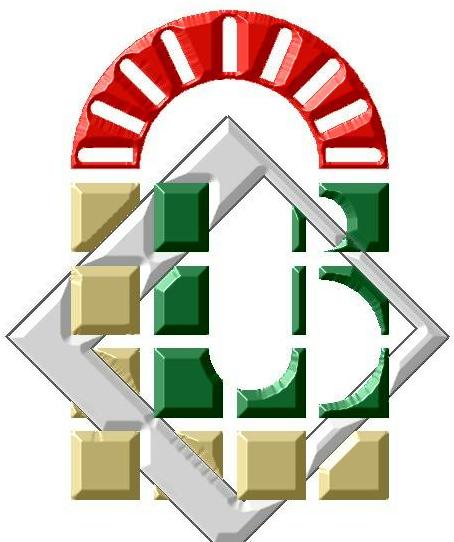 مناقشة أطروحة دكتوراه العلوم                                   ستناقش رسالة دكتوراه العلوم للطالب (ة):            الاسم :  نــــــوال                   اللقب :مزهــــــــــــود                                             قسم: العلوم الاجتماعية                       شعبة :علم الإجتماع                تخصص: علم اجتماع التربية والموسومة بـ  : واقع التدريس بالمقاربة بالكفاءات في المدرسة الجزائرية – دراسة ميدانية على عينة من معلمي المدارس الابتدائية بولاية سطيف-وذلك يوم: الخميس 25/02/2021 في الساعة: 09:30 صباحا بـــ : قاعة المناقشات بكلية العلوم الإنسانية والاجتماعية .أمام لجنة المناقشة المكونة من : الصفةالجامعةالرتبةالاسم واللقبالرقمرئيسابسكرةأستاذ سليماني صباح01مشرفابسكرةأستاذ عمر أوذاينية 02مناقشابسكرةأستاذ  محاضر (أ)تومي الخنساء  03مناقشامناقشامناقشاورقلةورقلةورقلةأستاذ  محاضر (أ)أستاذ محاضر (أ) أستاذ محاضر (أ)بوزغاية بايةبن زاف جميلةعريف عبد الرزاق040506